М.Н.ХеникейнУрок математики в 5 классе по теме «Сложение и вычитание обыкновенных дробей с разными знаменателями», в рамках обновленного ФГОС ОООСреди требований обновленных ФГОС к метапредметным результатам подготовки обучающихся одним из основных является требование в области познавательных умений. Познавательная деятельность, как правило, основывается на предположениях, предвидении результата, которые требуют теоретического обоснования или проверки на практике. Требования, предъявляемые к современному уроку математики, основываются на системно-деятельностном подходе. Урок изучения нового материала в 5 классе, разбиваю на четыре основным стадияи: вызова,  осмысления, закрепления и рефлексии. Все эти стадии соответствуют основным стадиям критического мышления, которое предполагает изучение явления с разных сторон, с учетом разных подходов, выявления противоречий, поиск рационального пути их преодоления за счет взвешенного анализа различных аргументов, их обоснования [Бутенко, 2002 ]. На каждой стадии предполагается блок заданий, которые учащиеся выполняют самостоятельно или в парах, а учитель выступает лишь в роли тьютора. Цель урока: вывести алгоритм сложения и вычитания дробей с разными знаменателямиМетапредметные результаты: проводить исследования свойств дробей, опираясь на числовые эксперименты; распознавать истинные и ложные высказывания о дробях; критически оценивать полученный результат, осуществлять самоконтроль, проверяя ответ на соответствие условию, находить ошибки.Актуализация:Ребята, все вы знакомы с Фиксиками и профессором Чудаковым? Так вот недавно Дедус попросил Чудакова провести урок математики для фиксиков, но рассеянный Гений Евгеньевич позабыл тему занятия, а бумагу с записями порвал. Сложите пазл из кусочков бумаги и помогите Чудакову с темой урока.  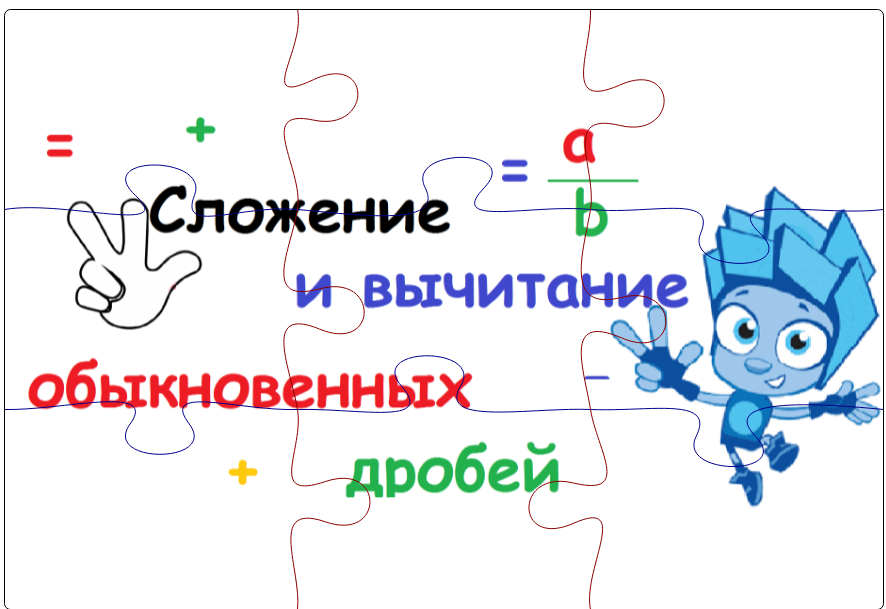 Тема: Сложение и вычитание обыкновенных дробейА вы знаете как складывать и вычитать обыкновенные дроби?Какое правило для сложения и вычитания дробей вы знаете?Стадия вызоваПрофессор Чудаков дал фиксикам задание на обыкновенные дроби. Помоги профессору проверить правильность заданий, выполненных Ноликом. Отметь в таблице верно или нет утверждения указанные в таблицеНа данном этапе учащиеся, при заполнении таблицы, выявляют свои дефициты  в знаниях по данной теме, что поможет им сформулировать свою цель на урокЗаполните таблицу, указав верно или не верно утверждение- В каких-то заданиях возникли затруднения?- Ребята, какие-то новые знания вам нужны чтобы заполнить правильно таблицу?- Как тогда можно сформулировать цель урока?(Сформулировать алгоритм для сложение и вычитание дробей с разными знаменателями) Стадия осмысленияПопробуем мыслить как трудолюбивые фиксики, они помогут вам разобраться с новой для вас темойНа данном этапе происходит работа по двум направлениям: работа с графической моделью записи обыкновенных дробей и арифметической, путем последовательных преобразований 1 частьВыполнить сложение  , используя рисунки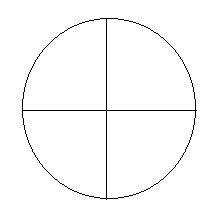 Закрасьте    первого  круга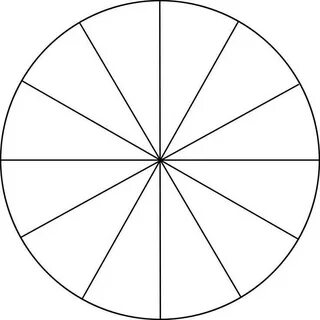 Закрасьте Выбери один из кругов и закрась сумму  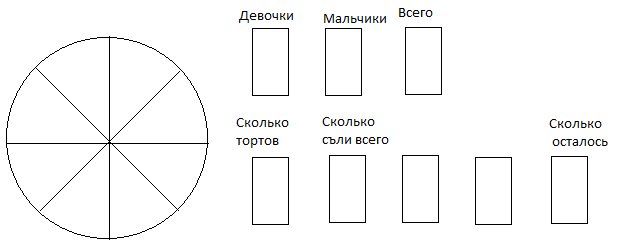 Почему ты выбрал этот круг?2 частьСложи дроби   , заполнив пропуски:Число ___ является общим знаменателем для обеих дробей, потому что делится и на 4 и на 6.Используя ,  ______________________, умножим и числитель и знаменатель дроби  на число 3 , так чтобы знаменатель был равен 12:  Также выполним умножение числитель и знаменатель дроби  на число ___ , так чтобы знаменатель был равен 12:  Полученные дроби с одинаковыми знаменателями складываем, складываем их числители, а знаменатель _______________   3 частьСоставить алгоритм сложения дробей с разными знаменателями, состоящий из 3 пунктов1)_________________________________________________________________________2)_________________________________________________________________________3)_________________________________________________________________________После парной работы, с учащимися обсуждается алгоритм и создается его эталонный вариантСтадия закрепленияРебята, вернитесь к таблице и еще раз проверьте задания Нолика. Какую оценку вы бы ему поставили?На данной стадии, учащимся необходимо вернуться к изначальной таблице и исправить допущенные ошибки с проговариванием составленного алгоритма в парах.Далее работая индивидуально, применяют теоретические знания к решению заданий, с использованием листов самопроверки. Ребята, профессор Чудаков решил раскрасить портрет своего дедушки, но забыл какими цветами это надо сделать. Реши примеры и помоги профессору раскрасить портрет.;;;.и 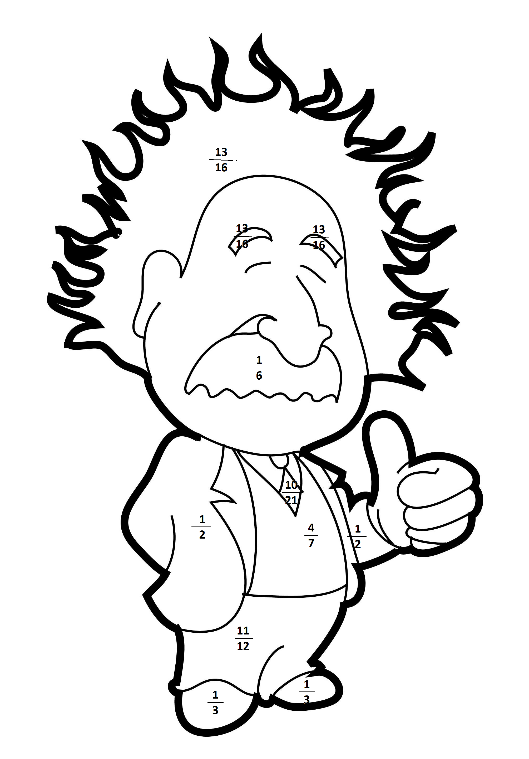 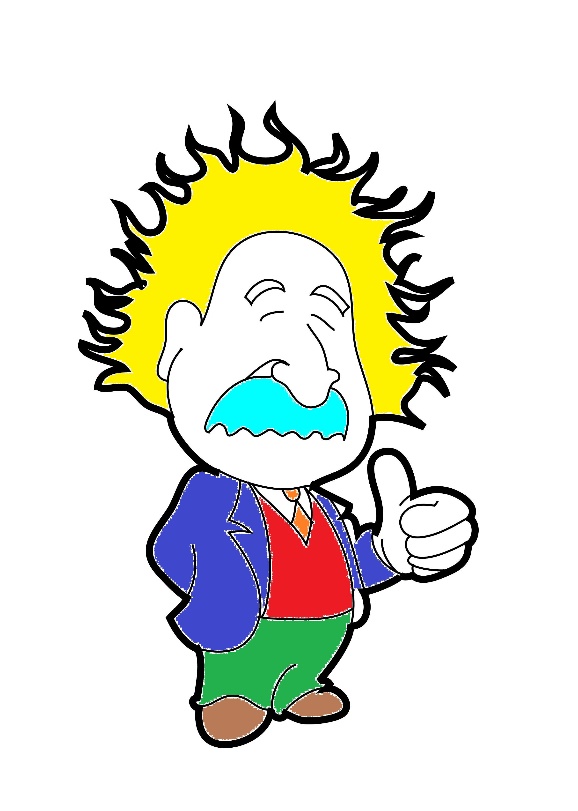 РефлексияДанная рефлексия позволяет более достоверно оценить достижения учащимися цели урока. На первом шаге фронтально прорабатываются вопросы, связанные с выводом алгоритма сложения и вычитания обыкновенных дробей с разными знаменателями, только после этого на втором шаге, учащиеся заполняют анкету, которая позволяет оценить формирование некоторых метапредметных умений.-Каким способом происходил вывод алгоритма?- Какие знания потребовались?- сформулировать еще раз алгоритм сложения обыкновенных дробей с разными знаменателями.Анкета:На уроке ты работал…  (активно / пассивно)Использовал ли знания с предыдущих уроков (написать какие)Была ли тобой  реализована цель урока Материал урока тебе был (нужное подчеркнуть), понятен / не понятенполезен / бесполезен,  интересен / скучен, легким / трудным На что стоит обратить внимание на следующем уроке?Применение данной методики, возможно на любом этапе изучения темы. Она способствует формированию у учащихся умений самостоятельно определять понятия, создавать обобщения, классифицировать, осуществлять смысловое чтение, организовывать коммуникации и учебное сотрудничество в группе и в парах, которые являются актуальными метапредметными умениями.Библиографический списокБутенко А.В., Ходос Е.А. Критическое мышление: метод, теория, практика: Учебно – методическое пособие. – М.6 МИРОС, 2002. – 176 с.Загашев И. О., Заир-Бек С. И. Критическое мышление: технология развития. — СПб: Альянс-Дельта, 2014. — 284 с.Мерзляк А.Г. Математика: 6 класс: учебник для общеобразовательных организаций/ А.Г.Мерзляк, В.Б.Полонский, М.С.Якир – 3-е изд., -М.: Вентана-Граф, 2018.-304сПримерная рабочая программа основного общего образования Математика, базовый уровень (для 5-9 классов образовательных организаций) // https://edsoo.ru/ Хуторской А.В. Метапредметное содержание и результаты образования: как реализовать федеральные государственные образовательные стандарты (ФГОС) // http://www.eidos.ru/journal/2012/0229-10.htm Федеральный государственный образовательный стандарт общего образования / / https://fgos.ru/fgos/fgos-ooo/УтверждениеВерноНе верно1Числитель дроби показывает, на сколько частей разделили число2На рисунки закрашено  части круга3При умножении или делении числителя и знаменателя дроби на натуральное число, получается дробь равная данной45678910дробьцветЖелтыйГолубойСинийКрасныйОранжевыйКоричневыйЗеленый